VILNIAUS R. EITMINIŠKIŲ PAGRINDINĖS MOKYKLOS DIREKTORIUSĮSAKYMAS             Vadovaudamasi LR Vyriausybės 2020 m. lapkričio 25 d. nutarimo Nr. 1310 „Dėl Lietuvos Respublikos Vyriausybės 2020 m. lapkričio 4 d. nutarimo Nr. 1226 „Dėl karantino Lietuvos Respublikos teritorijoje paskelbimo“ pakeitimo“ 1.3. punktu ir 2020-11-27 Mokyklos tarybos posėdžio sprendimu,              į s a k a u  nuo 2020 m. lapkričio 30 d. iki 2020 m. gruodžio 17 d. 5-10 klasėms mokymosi procesą organizuoti nuotoliniu būdų.Direktorė                                                                                                                           Regina KutyšDĖL DARBO KARANTINO METU 2020 m. lapkričio 30 d. Nr. V1-34Eitminiškės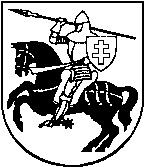 